ПРЕСС-РЕЛИЗг. Петропавловск 						                                  29 июня 2017 г.К ВОПРОСУ ОГРАНИЧЕНИЯ ГВСВ ТОО «Петропавловские Тепловые Сети» прошёл брифинг по вопросам проведения ремонтных работ и связанных с ними ограничений горячего водоснабжения. На вопросы журналистов ответил главный инженер ТОО «Петропавловские Тепловые Сети» Александр Захарьян.«По состоянию на сегодняшний день отключены потребители тепловой энергии трёх районов города: северной его части – в границах ул. Шухова и ул. Победы, западной части и центральной части города. К первым горячее водоснабжение вернётся потребителям северной и западной частей города, их мы планируем запитать 1 августа, позже, 31 октября, планируем подключить к ГВС и центральную часть города», – рассказал Александр Захарьян.Все отключения ГВС, проводимые в городе, связаны с проведением ремонтных работ на теплотрассах. Так, общая протяжённость тепловых сетей в городе Петропавловске, состоящих на балансе ТОО «Петропавловские Тепловые Сети», составляет 233,503 км, из них магистральные сети – 84,669 км; распределительные сети – 148,834 км. 20,782 км из них планируется заменить в текущем году в рамках капитального ремонта, а также реконструкции и модернизации. Ещё 18,225 км планируются к замене за счёт средств государственного бюджета. Всего в 2017 году планируется заменить 39,007 км.«Потребители ГВС, которые в результате проведения ремонтных работ попадают под отключение, останутся без горячего водоснабжения до момента ввода тепловой сети в эксплуатацию. Эти данные можно посмотреть на официальном сайте АО «СЕВКАЗЭНЕРГО», – пояснил главный инженер теплосетей города. –  На участках, где это возможно, потребители будут резервно подпитаны от других магистралей по временной схеме».К выполнению капитального ремонта привлечены восемь бригад управления ремонтов и четыре бригады сетевых эксплуатационных районов.В текущем году планируется выполнить реконструкцию следующих объектов:1. За счёт средств инвестиционной программы: тепломагистраль №2 2Ду600-500 мм по ул. Егемен Казахстан от ул. Абая до ул. К. Сутюшева протяжённостью 1 122 п.м. трубопровода (начало – 01.07.2017 г., ориентировочное окончание – 31.10.2017 г.);2. За счёт средств займа ЕБРР и бюджетного субсидирования МИР РК:- тепломагистраль №1 по улице Алтынсарина на участке от ул. Крепостная до ул. Алматинская с увеличением диаметра с 2Ду700мм на 2Ду1000мм протяжённостью 2 870 п.м. трубопровода (начало – 01.07.2017 г., ориентировочное окончание – 31.10.2017 г.);- тепломагистраль №5 2Ду600-500 мм по ул. Мира от ул. Шухова до ул. Семашко протяжённостью 2 958 п.м. трубопровода (начало – 01.06.2017 г., ориентировочное окончание – 31.10.2017 г.);- распределительные сети по ул. Ульянова, ул. Ауэзова от ул. Алтынсарина до ул. С. Муканова с увеличением диаметра с 2Ду250 на 2Ду300мм протяжённостью 1 228 п.м. трубопровода (начало – 01.07.2017 г., ориентировочное окончание – 31.10.2017 г.).3. За счёт средств государственного бюджета планируется новое строительство, а также проведение реконструкции следующих объектов:- Развитие и обустройство инженерно-коммуникационной инфраструктуры микрорайона «Береке-2» в г. Петропавловске. Реконструкция тепловой магистрали №3 по ул. Ермака, ул. Гастелло от ул. Г. Мусрепова до ул. И. Залманова с увеличением диаметра трубопровода с 2Ду600мм на 2Ду1000мм общей протяжённостью 9 933,2 м трубопровода.- Развитие и обустройство инженерно-коммуникационной инфраструктуры микрорайона «Жас Оркен» в г. Петропавловске (2-я очередь). Реконструкция тепловой магистрали №8 по ул. Алтынсарина от ул. Партизанская до ул. Челюскина с увеличением диаметра на 2Ду600мм общей протяжённостью 1 200 м трубопровода (начало – 01.06.2017 г., ориентировочное окончание – 30.06.2017 г.).- Развитие и обустройство инженерно-коммуникационной инфраструктуры микрорайона «Жас Оркен» в г. Петропавловске (2-я очередь). Реконструкция тепловой магистрали №8 по ул. Алтынсарина от ул. Позолотина до ул. Б. Петрова с увеличением диаметра с 2Ду200 мм на 2Ду600мм, 2Ду500мм, 2Ду400мм общей протяжённостью 2 452 м трубопровода (начало – 01.06.2017 г., ориентировочное окончание – 31.10.2017 г.).- Развитие и обустройство инженерно-коммуникационной инфраструктуры микрорайона «Жас Оркен» в г. Петропавловске (2-я очередь). Строительство резервирующей перемычки 2Ду300мм от ул. Алтынсарина по ул. Партизанская, ул. Ауэзова до ул. Маяковского общей протяжённостью 3 600 м трубопровода (начало – 01.06.2017 г., ориентировочное окончание – 30.06.2017 г.).- Развитие и обустройство инженерно-коммуникационной инфраструктуры микрорайона «Жас Оркен» в г. Петропавловске (2-я очередь). Строительство резервирующей перемычки 2Ду300мм от по ул. Челюскина, ул. Парковая от ул. Жамбыла до ул. Исмаилова общей протяжённостью 1 040 м трубопровода (начало – 01.06.2017 г., ориентировочное окончание – 31.10.2017 г.).«Общая сумма, запланированная на 2017 год в рамках реконструкции и модернизации, а также капитального ремонта тепловых сетей, составляет 4 281 080 тыс. тенге без НДС. Из них на капитальный ремонт предприятием заложено 407 189 тыс. тенге без НДС, в рамках инвестиционной программы, за счёт средств займа ЕБРР и бюджетного субсидирования МИР РК в 2017 году заложено 3 873 891 тыс. тенге без НДС», - проинформировал главный инженер ТОО «Петропавловские Тепловые Сети» Александр Захарьян.Говоря о применении современных технологий в прокладке труб, Александр Михайлович отметил, что с 2006 года в ТОО «Петропавловские Тепловые Сети» применяются предизолированные трубопроводы для реконструкции тепловых сетей, а также ППУ-скорлупы – для изоляции.Применение предизолированного трубопровода для реконструкции тепловых сетей выгодно отличается от традиционного трубопровода высокими теплоизоляционными показателями, повышенным ресурсом надёжности оборудования и доведением срока его эксплуатации до нормативного значения (25 лет), высокой коррозионной стойкостью наружной поверхности трубы, также конструкцией предусмотрена система сигнализации, оповещающая об утечках и обнаруживающая точное их местоположение.«Что касается ППУ-скорлупы, - говорит главный инженер теплопередающего предприятия, - этот теплоизоляционный материал в сравнении с другими имеет целый ряд преимуществ: это и самая низкая теплопроводность среди всех используемых теплоизоляционных материалов, и долгий срок службы, и высокая огнестойкость, и стойкость к влаге и химическим веществам, и стойкость к биологическим факторам, и лёгкий и быстрый монтаж, и доступность для ремонта в случае повреждения трубопровода, и возможность многократного использования, и экологичность».Подытоживая встречу, Александр Захарьян заострил внимание журналистов на том, что проведение ремонтных работ в рамках капитального ремонта, а также проведение реконструкции и модернизации теплоэнергетического оборудования осуществляется по нормам и согласованным графикам проведения работ. Затягивание сроков не допускается, если же это произошло по каким-либо обстоятельствам, то на этот случай предусматривается резервирование тепловой энергии для потребителей через другие магистрали на участках, где это возможно.Справка:АО "СЕВКАЗЭНЕРГО" - вертикально интегрированная компания, включающая все звенья энергоснабжения Северо-Казахстанской области - генерацию, транспортировку и сбыт. В компанию входит генерирующее предприятие - Петропавловская ТЭЦ-2, энергопередающие предприятия - АО "Северо-Казахстанская Распределительная Электросетевая Компания" и ТОО "Петропавловские Тепловые Сети", а также ТОО "Севказэнергосбыт". Суммарная установленная электрическая мощность ТЭЦ-2 составляет 541 МВт, по тепловой энергии - 713 Гкал/час. www.sevkazenergo.kz АО "СЕВКАЗЭНЕРГО является  дочерней компанией вертикально интегрированного энергетического  холдинга  АО "Центрально-Азиатская Электроэнергетическая Корпорация». www.caepco.kzОтдел по связям с общественностью АО «СЕВКАЗЭНЕРГО»Тел +7(7152) 41-29-39 e-mail: vopros_oso@sevkazenergo.kz«СЕВКАЗЭНЕРГО»Акционерлік қоғамы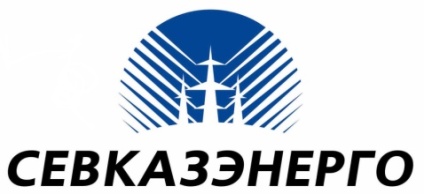 Акционерное общество«СЕВКАЗЭНЕРГО»